I – INTRODUÇÃOEm continuidade ao trabalho iniciado na sequência didática anterior, focalizamos nesta sequência a primeira página de jornais impressos, tanto em língua portuguesa quanto em língua inglesa. O objetivo principal é que os estudantes possam observar elementos constitutivos desse gênero, tais como o nome do jornal, a manchete principal e as manchetes secundárias, os recursos usados para destacar a notícia mais importante, a função das imagens etc. A proposta permitirá ainda explorar conteúdos linguísticos por meio da análise das manchetes.Assim como na primeira atividade do bimestre, os estudantes terão como tarefa final a organização de um jornal mural. Agora, no entanto, com manchetes selecionadas de jornais em língua inglesa. A tarefa possibilitará também a produção oral nesse idioma. Esta proposta amplia o trabalho realizado nas Unidades 1 e 6 e favorece as práticas de leitura e produção oral promovidas em todas as unidades do volume.II – METODOLOGIAAULA 1A – O que você deve preparar para a aula 11 – Computador com acesso à internet e projetor.2 – Websites nos quais seja possível ver a reprodução da primeira página de jornais impressos.Você pode seguir as sugestões apresentadas na próxima seção ou adaptá-las conforme o perfil dos estudantes e os recursos disponíveis.B – Desenvolvimento da aula 11 – Fazer uma breve introdução da atividade, explicando aos estudantes como será realizada.2 – Mostrar a reprodução da primeira página de alguns jornais impressos brasileiros.Sugestão: Disponível em: <https://www.vercapas.com.br/>. Acesso em: 4 set. 2018.3 – Pedir aos estudantes que observem as primeiras páginas e identifiquem semelhanças e diferenças.Você pode selecionar previamente alguns jornais para a análise da primeira página. Sugerimos, nesse caso, escolher jornais de diferentes regiões e dirigidos a públicos distintos, considerando os mais e os menos populares.Vários aspectos podem ser ressaltados: como as manchetes principais são destacadas (localização na página, tamanho da fonte, imagens etc.), os assuntos das notícias principais, se há um mesmo fato com manchete em mais de um jornal, qual o enfoque dado nas manchetes etc.4 – Mostrar a reprodução da primeira página de alguns jornais impressos em língua inglesa.Sugestões:Disponível em: <http://en.kiosko.net/us/>. Acesso em: 4 set. 2018.Disponível em: <http://www.newseum.org/todaysfrontpages/>. Acesso em: 4 set. 2018.5 – Pedir aos estudantes que observem as primeiras páginas e identifiquem semelhanças e diferenças.Considerar as sugestões do passo 3.6 – Solicitar à turma que compare as primeiras páginas dos jornais brasileiros vistas anteriormente com as dos jornais em língua inglesa.Uma característica observada em muitos jornais em língua inglesa, e com menos frequência em jornais brasileiros, é que algumas notícias aparecem completas na primeira página.7 – Explicar aos estudantes a tarefa para a próxima aula: em grupos, deverão consultar a primeira página de jornais impressos em língua inglesa, selecionar manchetes para apresentar à turma e organizar um jornal
mural.A apresentação sobre o tema das manchetes deverá ser em língua inglesa.Sugerimos que você estipule os locais de origem dos jornais para a consulta. Cada grupo pode ficar com a responsabilidade de pesquisar jornais de um continente ou de alguns países específicos.AULA 2A – O que você deve preparar para a aula 21 – Mural para expor as manchetes trazidas pelos estudantes.Você pode seguir as sugestões apresentadas na próxima seção ou adaptá-las conforme o perfil dos estudantes e os recursos disponíveis.B – Desenvolvimento da aula 21 – Fazer uma breve introdução da segunda parte da atividade, explicando como será realizada.2 – Pedir aos estudantes que apresentem as manchetes e expliquem a quais fatos se referem.3 – Discutir com os estudantes algumas características das manchetes.Recomendamos explorar algumas destas características: a extensão, a presença/ausência de verbos, o tempo verbal predominante etc. Também é possível analisar se há semelhanças e diferenças na constituição das manchetes, segundo os países de origem dos jornais. Se houver manchetes distintas sobre o mesmo acontecimento, sugerimos que você estimule os estudantes a analisar o enfoque de cada manchete.4 – Agrupar as manchetes conforme os assuntos aos quais se referem (economia, esporte, meio ambiente, política, saúde etc.) para observar o vocabulário empregado.5 – Organizar o jornal mural.Recomendamos combinar com os estudantes a melhor forma de distribuir as manchetes no mural: por assunto, por relevância, por data de publicação, por país, por jornal de origem etc.Como feito na atividade anterior, os estudantes devem escrever o título e os nomes das seções do jornal
mural em língua inglesa.A atividade pode ser concluída com uma síntese das características das manchetes que foram observadas.III – FICHA DE AUTOAVALIAÇÃOMarque um X na coluna que retrata melhor o que você sente ao responder a cada questão.IV – AVALIAÇÃO FORMATIVA 1. Critérios para acompanhamento da aprendizagem– Observar a motivação e o interesse dos estudantes em participar da atividade.– Prever possíveis dificuldades e planejar estratégias para possibilitar a realização satisfatória das tarefas.Questões para acompanhamento da aprendizagem:1 – Os estudantesa – identificaram as principais características de primeira página de jornais impressos?b – observaram diferenças e semelhanças em primeiras páginas de jornais brasileiros e jornais em língua inglesa?c – analisaram como são construídas as manchetes?d – verificaram elementos comuns em manchetes dos jornais em língua portuguesa e língua inglesa?e – observaram recursos usados para destacar as manchetes principais?f – escolheram as manchetes em língua inglesa para compor o mural, conforme solicitado?g – organizaram adequadamente o jornal mural?h – manifestaram iniciativa para interagir em língua inglesa?2 – As tarefas propostas possibilitaram alcançar os objetivos estipulados?3 – Os estudantes se engajaram espontaneamente e com interesse nas tarefas? Como isso pôde ser constatado?2. Critério para avaliação do desenvolvimento dos estudantesConsiderando as habilidades a seguir, verifique se os estudantes conseguiram:(EF07LI01) Interagir em situações de intercâmbio oral para realizar as atividades em sala de aula, de forma respeitosa e colaborativa, trocando ideias e engajando-se em brincadeiras e jogos.(EF07LI05) Compor, em língua inglesa, narrativas orais sobre fatos, acontecimentos e personalidades marcantes do passado.(EF07LI06) Antecipar o sentido global de textos em língua inglesa por inferências, com base em leitura rápida, observando títulos, primeiras e últimas frases de parágrafos e palavras-chave repetidas.(EF07LI07) Identificar a(s) informação(ões)-chave de partes de um texto em língua inglesa (parágrafos).(EF07LI08) Relacionar as partes de um texto (parágrafos) para construir seu sentido global.(EF07LI11) Participar de troca de opiniões e informações sobre textos, lidos na sala de aula ou em outros ambientes.(EF07LI08) Relacionar as partes de um texto (parágrafos) para construir seu sentido global.(EF07LI11) Participar de troca de opiniões e informações sobre textos, lidos na sala de aula ou em outros ambientes.Instrumento para avaliação do desenvolvimento dos estudantes: elaboração de jornal mural com manchetes de jornais em língua inglesa.V – SUGESTÕES DE FONTES DE PESQUISA PARA O PROFESSORBONINI, A. As relações constitutivas entre o jornal e seus gêneros: relato das pesquisas do ”Projeto Gêneros do Jornal”. In: BRAGA, S.; MORITZ, M. E. W.; REIS, M. S.; RAUEN, F. J. (Org.). Ciências da linguagem: avaliando o percurso, abrindo caminhos. Blumenau: Nova Letra, 2008. p. 21-45.MAINGUENEAU, D. Diversidade dos gêneros de discurso. In: MACHADO, I. L.; MELLO, R. (Org.). Gêneros: reflexões em análise do discurso. Belo Horizonte: FALE-UFMG, 2004. p. 43-58.SEQUÊNCIA DIDÁTICA 8SEQUÊNCIA DIDÁTICA 8TÍTULONews around the worldEIXOOralidade.Leitura.UNIDADE TEMÁTICAInteração discursiva.Produção oral.Estratégias de leitura.Atitudes e disposições favoráveis do leitor.OBJETO DE CONHECIMENTOFunções e usos da língua inglesa: convivência e colaboração em sala de aula.Produção de textos orais, com mediação do professor.Compreensão geral e específica: leitura rápida (skimming, scanning).Construção do sentido global do texto.Partilha de leitura.HABILIDADE(EF07LI01) Interagir em situações de intercâmbio oral para realizar as atividades em sala de aula, de forma respeitosa e colaborativa, trocando ideias e engajando-se em brincadeiras e jogos.(EF07LI05) Compor, em língua inglesa, narrativas orais sobre fatos, acontecimentos e personalidades marcantes do passado.(EF07LI06) Antecipar o sentido global de textos em língua inglesa por inferências, com base em leitura rápida, observando títulos, primeiras e últimas frases de parágrafos e palavras-chave repetidas.(EF07LI07) Identificar a(s) informação(ões)-chave de partes de um texto em língua inglesa (parágrafos).(EF07LI08) Relacionar as partes de um texto (parágrafos) para construir seu sentido global.(EF07LI11) Participar de troca de opiniões e informações sobre textos, lidos na sala de aula ou em outros ambientes.OBJETIVO GERALIdentificar características de primeira página de jornal impresso.OBJETIVO ESPECÍFICOOrganizar jornal mural na sala de aula com manchetes em língua inglesa.NÚMERO DE AULAS2RECURSOS DIDÁTICOSComputador com acesso à internet, projetor, mural.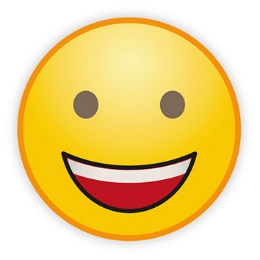 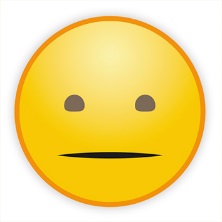 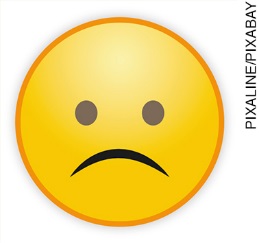 Identifiquei características de primeira página de jornais impressos em língua portuguesa e em língua inglesa?Observei como se organizam a manchete principal e as manchetes secundárias na primeira página?Analisei semelhanças e diferenças entre manchetes de jornais em língua portuguesa e em língua inglesa?Verifiquei características de manchetes em língua inglesa?Colaborei para a execução das tarefas atribuídas a meu grupo?Demonstrei iniciativa para falar em língua inglesa?Contribuí para a organização do jornal
mural? Participei ativamente das atividades?O que eu gostaria de comentar sobre as atividades realizadas?